«С любовью к вам». В школе состоялся праздник, посвященный Дню матери.В календаре среди многочисленных праздников, отмечаемых в нашей стране, особое место занимает праздник, к которому никто не может остаться равнодушным, это - День матери.  Это праздник вечности: из поколения в поколение для каждого человека мама – самый главный человек в жизни. В этот день хочется сказать слова благодарности всем Мамам, которые дарят детям любовь, добро, нежность и ласку. 22 ноября в нашей школе состоялся  праздник «С любовью к вам!», посвященный Дню Матери. Ведущие 6 класса приветствовали зрителей: мам, бабушек, учителей, и поздравили их с праздником. Ведущим удалось создать в зале атмосферу доброжелательности и хорошего настроения. На сцене выступили юные артисты начальных классов, пятиклассники, ученики 6 класса. Ребята посвящали мамам песни и стихотворения, порадовали веселыми сценками. В этот день для прекрасной половины человечества звучали самые теплые, трогательные слова благодарности за любовь, за щедрые материнские сердца, за их заботливые руки. Мамы не только с восхищением наблюдали за выступлениями своих детей, но и приняли участие в конкурсной программе, а также сами стали ведущими конкурсов для ребят. Праздник выдался, что называется, на славу. Обучающиеся школы подарили мамам  замечательный концерт, который получился трогательным  и добрым.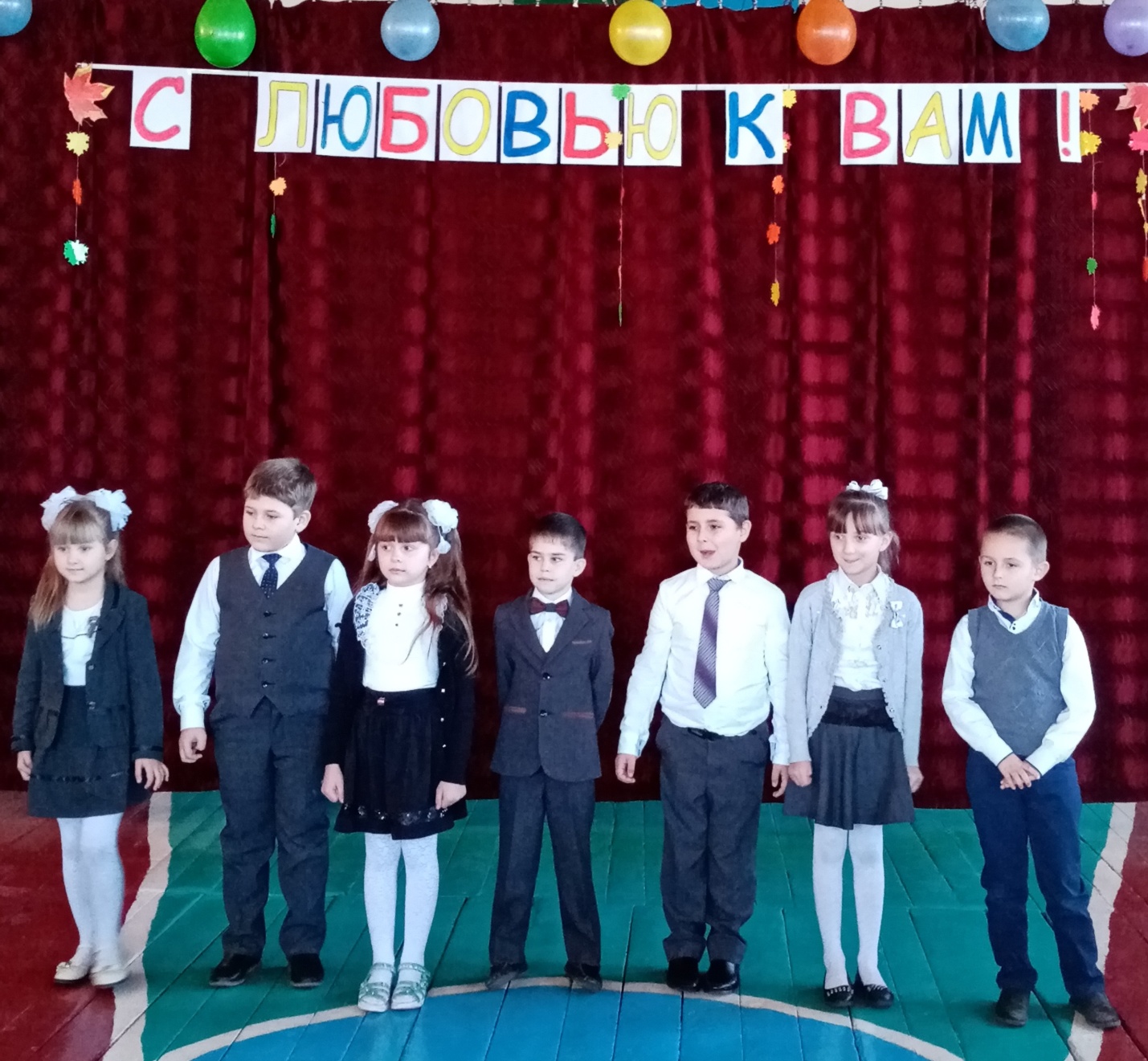 